Template response to inappropriate prescribing requestsPatient details:Dear XYou recently wrote asking us to prescribe the following medication for the above patient. A copy of your request is attached.We are sorry that in line with our GMC duty of care to patients, we are unable to prescribe this medication because:(Use as appropriate)––We do not feel competent and skilled to prescribe this specialist drug. This should be prescribed by a specialist who can take clinical responsibility for this prescription. ––The initiation of this drug should be done by a specialist, and the patient stabilised on the medication before being considered suitable for a GP to prescribe––The request is for unlicensed use of this drug, and which should therefore be prescribed by a specialist able to take appropriate clinical responsibility (For shared care requests)––We are unable to take on this request for shared care, since we do not feel we have the necessary expertise and skills to take clinical responsibility for the prescribing and monitoring of this specialist medication.––We are unable to prescribe this medication under shared care arrangements, since the prescribing of this medication has not been commissioned as a shared care enhanced service from this GP practice We would be grateful if you would arrange for the patient to receive this medication via the hospital pharmacy or ideally via a hospital FPI0HP. The patient could then use the latter to collect this medication from their local community pharmacy.The practice will be taking no further action with regard to this activity and the transfer of responsibility has not taken place.Additional comments:Thank you for your understanding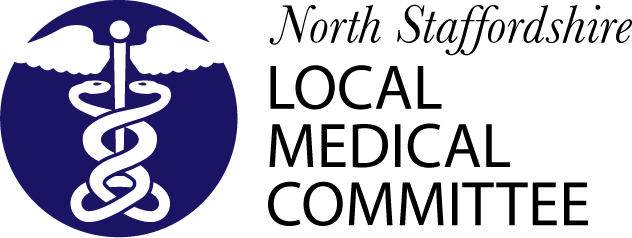 